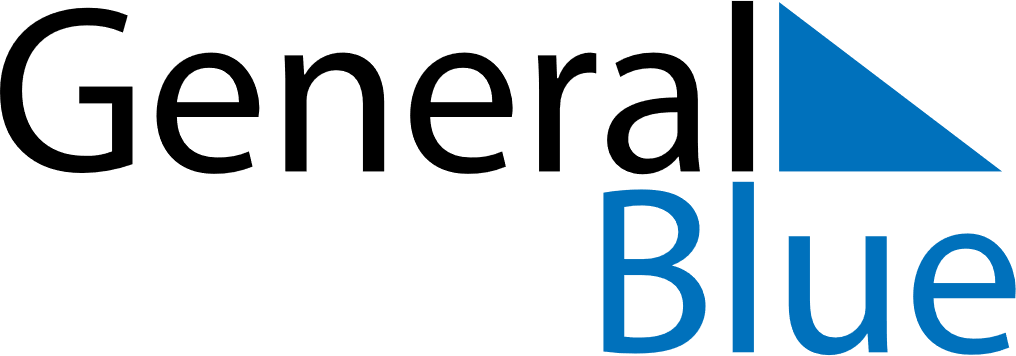 November 2024November 2024November 2024November 2024November 2024AlbaniaAlbaniaAlbaniaAlbaniaAlbaniaAlbaniaAlbaniaAlbaniaSundayMondayTuesdayWednesdayThursdayFridaySaturday1234567891011121314151617181920212223Alphabet Day24252627282930Independence DayLiberation DayNOTES